ПОСТАНОВЛЕНИЕ                                                                                 КАРАР№1                                                                                                    «06» февраля 2018 г.О перечнях специально отведенных мест и помещений для проведения встреч депутатов с избирателями, и порядке предоставления помещенийВ соответствии с федеральными законами от 8 мая 1994 года № 3-ФЗ «О статусе члена Совета Федерации и статусе депутата Государственной Думы Федерального Собрания Российской Федерации»,                                   от 6 октября 1999 года № 184-ФЗ «Об общих принципах организации законодательных (представительных) и исполнительных органов государственной власти субъектов Российской Федерации»,                            от 6 октября 2003 года № 131-ФЗ «Об общих принципах организации местного самоуправления в Российской Федерации», Уставом Айдаровского сельского поселения Тюлячинского муниципального района Республики Татарстан Исполнительный комитет Айдаровского  сельского поселения  Тюлячинского  муниципального района Республики Татарстан постановляет:1. Утвердить перечень специально отведенных мест для проведения встреч депутатов Государственной Думы Федерального Собрания Российской Федерации, Государственного Совета Республики Татарстан, Совета Тюлячинского муниципального района, Совета Айдаровского  сельского поселения Тюлячинского муниципального района (далее также – депутаты) с избирателями(приложение № 1).2. Утвердить перечень помещений, предоставляемых для проведения встреч депутатов с избирателями(приложение № 2).3. Утвердить порядок предоставления помещений для проведения встреч депутатов с избирателями (приложение № 3).4. Признать утратившим силу постановление исполнительного комитета Айдаровского  сельского поселения от 15.08.2017 г. № 4  «Об определении специально отведенных мест и перечня помещений для проведения встреч депутатов с избирателями в муниципальном  образовании «Айдаровское сельское поселение Тюлячинского муниципального района Республики Татарстан».5. Опубликовать(обнародовать) настоящее постановление в порядке, предусмотренном Уставом Айдаровского  сельского поселения Тюлячинского муниципального района.6. Контроль за исполнением настоящего постановления оставляю за собой.  	                      Х.Ш. ХасаншинПриложение  № 1к постановлению Исполнительного комитета Айдаровского сельского поселения Тюлячинского муниципального районаот «06» февраля 2018 года № 1ПЕРЕЧЕНЬспециально отведенных мест для проведения встреч депутатов Государственной Думы Федерального Собрания Российской Федерации, Государственного Совета Республики Татарстан, Совета Тюлячинского муниципального района, Совета Айдаровского  сельского поселения Тюлячинского муниципального района с избирателями1. д. АйдаровоПриложение  № 2к постановлению Исполнительного комитета Айдаровского сельского поселения Тюлячинского муниципального районаот «06» февраля 2018 года № 1ПЕРЕЧЕНЬпомещений, предоставляемых для проведения встреч депутатов Государственной Думы Федерального Собрания Российской Федерации, Государственного Совета Республики Татарстан, Совета Тюлячинского муниципального района, Совета  Айдаровского сельского поселения Тюлячинского муниципального района с избирателямиПриложение № 3к постановлению Исполнительного комитета Айдаровского сельского поселения Тюлячинского муниципального районаот «06» февраля 2018 года № 1ПОРЯДОКпредоставления помещений для проведения встреч депутатов с избирателями1. Настоящий порядок определяет процедуру предоставления помещений для проведения встреч депутатов Государственной Думы Федерального Собрания Российской Федерации, Государственного Совета Республики Татарстан, Совета Тюлячинского муниципального района, Совета Айдаровского сельского поселения Тюлячинского муниципального района(далее – депутаты) с избирателями в соответствии с федеральными законами от 8 мая 1994 года № 3-ФЗ «О статусе члена Совета Федерации и статусе депутата Государственной Думы Федерального Собрания Российской Федерации», от6 октября 1999 года № 184-ФЗ«Об общих принципах организации законодательных (представительных)и исполнительных органов государственной власти субъектов Российской Федерации», от 6 октября 2003 года № 131-ФЗ «Об общих принципах организации местного самоуправления в Российской Федерации».2. Встречи депутатов с избирателями в форме публичного мероприятия проводятся в соответствии с законодательством Российской Федерации о собраниях, митингах, демонстрациях, шествиях и пикетированиях.3. Для проведения встреч депутатов предоставляются помещения, перечень которых утвержден в соответствии с пунктом 2 постановления Исполнительного комитета Айдаровского  сельского поселения Тюлячинского муниципального района от «06» февраля 2018 года № 1 (далее – помещения).4. Помещения предоставляются депутатам на безвозмездной основе.5. Не позднее чем за пять рабочих дней до даты проведения встречи с избирателями (далее – мероприятие) депутат направляет письменное заявление о его проведении (далее – заявление)руководителю организации, в ведении которой находится помещение (далее – организация). В заявлении указываются дата и время начала и окончания мероприятия, предполагаемое количество участников мероприятия, фамилия, имя, отчество, контактный телефон лица, ответственного за проведение мероприятия, а также способ информирования депутата о предоставлении помещения (нарочно, почтовым отправлением, телеграммой, посредством факсимильной связи, по электронной почте, посредством электронного документооборота).Заявление направляется руководителю организации любым доступным способом (нарочно, почтовым отправлением, телеграммой, посредством факсимильной связи, по электронной почте, посредством электронного документооборота).6. Помещение предоставляется при соблюдении следующих условий:начало мероприятия запланировано не ранее, чем на 07.00 часов, окончание мероприятия запланировано не позднее, чем на 22.00 часа текущего дня по местному времени;запланированное количество участников мероприятия не превышает следующих норм предельной заполняемости помещений:1) предельная заполняемость помещения, оборудованного стационарными зрительскими местами, в месте проведения мероприятия – не более чем количество стационарных зрительских мест;2) предельная заполняемость помещения, не оборудованного стационарными зрительскими местами, в месте проведения мероприятия – не более одного человека на  либо в соответствии с техническим паспортом здания (сооружения).7. Заявление регистрируется в порядке, установленном для регистрации входящей корреспонденции в организации, в день его получения. 8. Зарегистрированное заявление в день его поступления передается руководителю организации, либо лицу, исполняющему его обязанности (далее также – руководитель организации). Руководитель организации рассматривает заявление в день его поступления, издает акт (распоряжение, приказ) о предоставлении помещения (за исключением случаев, предусмотренных пунктом 9 настоящего порядка) в указанные в заявлении день и время и назначает лицо, ответственное за обеспечение предоставления помещения для проведения мероприятия. Указанный акт в течение одного рабочего дня после подписания направляется депутату и в территориальный орган Министерства внутренних дел Российской Федерации по месту нахождения помещения.Заявление, поступившее в организацию после 14 часов, рассматривается в срок не позднее, чем до окончания рабочего дня, следующего за днем поступления заявления.9. Руководитель организации в сроки, предусмотренные пунктом 8 настоящего порядка, направляет депутатупредложениеспособом, указанным в заявлении, о проведении мероприятия в иное время с указанием причины, конкретных даты и времени в следующих случаях: при неудовлетворительном техническом состоянии помещения, создающем угрозу обрушения зданий и сооружений или иную угрозу безопасности участников мероприятия, если приведение его в пригодное для проведения мероприятия состояние невозможно к дате и времени, указанным в заявлении;если помещение предоставлено для проведения мероприятия на дату и время, указанные в заявлении, другому (другим) депутату (депутатам);если в помещении в соответствии с актом (приказом, распоряжением) руководителя организации, изданным до получения заявления, запланировано проведение иного мероприятия.Если указанные в заявлении условия проведения мероприятия не соответствуют условиям, предусмотренным пунктом 6 настоящего порядка, руководитель организации в сроки, предусмотренные пунктом 8 настоящего порядка, направляет депутату предложение способом, указанным в заявлении, о проведении мероприятия с соблюдением указанных условий в указанное в заявлении время, а в случаях, предусмотренных абзацами вторым, третьим, четвертым настоящего пункта, в иное время с указанием конкретных даты и времени. Предлагаемое руководителем организации депутату время проведения мероприятия должно быть не позднее 1 часа после устранения (прекращения) предусмотренных настоящим пунктом обстоятельств, препятствующих проведению мероприятия. В случае, если устранение (прекращение) указанных обстоятельств возможно не ранее 21.00 часа, предлагаемое руководителем организации время проведения мероприятия должно быть не позднее 07:00 часов дня, следующего за днем устранения (прекращения) предусмотренных настоящим пунктом обстоятельств, препятствующих проведению мероприятия.10. Депутат не позднее чем за два дня до даты проведения мероприятия уведомляет руководителя учреждения о своем согласии (несогласии) с проведением мероприятия в предложенную в соответствии с пунктом 9 настоящего Порядка дату и (или) время одним из способов, предусмотренных пунктом 5 настоящего Порядка.                             ___________________________________________РЕСПУБЛИКА ТАТАРСТАНИСПОЛНИТЕЛЬНЫЙ КОМИТЕТ   АЙДАРОВСКОГО СЕЛЬСКОГО ПОСЕЛЕНИЯ ТЮЛЯЧИНСКОГОМУНИЦИПАЛЬНОГО РАЙОНА Гагарина ул., д. 13 а, д.Айдарово, 422095   тел. (факс): (84360) 53-4-46, E-mail: Aydar.Tul@tatar.ru 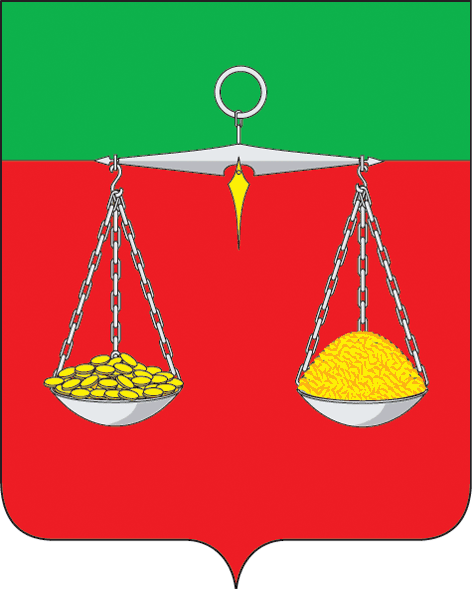 ТАТАРСТАН РЕСПУБЛИКАСЫТЕЛӘЧЕ МУНИЦИПАЛЬ РАЙОНЫ                        АЙДАР АВЫЛ ҖИРЛЕГЕ           БАШКАРМА  КОМИТЕТЫҖИТӘКЧЕСЕГагарин ур., 13а нче йорт, Айдар авылы, 422095   тел. (факс): (84360) 53-4-46 E-mail: Aydar.Tul@tatar.ruОКПО 94318091  ОГРН 1061675010825  ИНН/КПП 1619004436/161901001ОКПО 94318091  ОГРН 1061675010825  ИНН/КПП 1619004436/161901001ОКПО 94318091  ОГРН 1061675010825  ИНН/КПП 1619004436/161901001№ п/пАдресНаименование организации, за которой закреплено (которой принадлежит) помещение 1 д.Айдарово,ул.Ленина,34 Айдаровский СДК